Projektas                 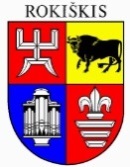 ROKIŠKIO RAJONO SAVIVALDYBĖS TARYBASPRENDIMASDĖL PRITARIMO TEIKTI PROJEKTĄ „STOGINĖS LEDO RITULIO AIKŠTELEI ROKIŠKIO MIESTE ĮRENGIMAS” IR DALINIO JO FINANSAVIMO2019 m. kovo 29 d. Nr. TS-RokiškisVadovaudamasi Lietuvos Respublikos vietos savivaldos įstatymo 16 straipsnio 4 dalimi, Lietuvos Respublikos Vyriausybės 2019 m. sausio 23 d. nutarimu Nr. 85 „Dėl Sporto rėmimo fondo lėšų paskirstymo proporcijų, sporto rėmimo fondo administravimui skirtų lėšų dalies nustatymo ir sporto rėmimo fondo lėšomis finansuojamų sporto projektų finansavimo tvarkos aprašo patvirtinimo“, Lietuvos Respublikos švietimo ir mokslo ministro 2019 m. vasario 19 d. įsakymu Nr. V-153 „Dėl 2019 metų kvietimo teikti paraiškas sporto rėmimo fondo lėšoms gauti sporto projektų, skirtų fizinio aktyvumo veikloms, skatinančioms fizinio aktyvumo plėtrą, sporto inventoriaus ir įrangos įsigijimui, sporto renginių organizavimui ir kvalifikacijos tobulinimui ir 2019 metų kvietimo teikti paraiškas sporto rėmimo fondo lėšoms gauti sporto projektų, skirtų esamų sporto bazių plėtrai, priežiūrai ir remontui, patvirtinimo“ bei siekdama teikti paraiškas įvairių fondų bei programų finansinei paramai gauti, Rokiškio rajono savivaldybės taryba  n u s p r e n d ž i a: 1. Pritarti teikti Rokiškio rajono savivaldybės kūno kultūros ir sporto centro projektą „Stoginės ledo ritulio aikštelei Rokiškio mieste įrengimas“ Sporto rėmimo fondo finansavimui gauti. 2. Užtikrinti projekto „Stoginės ledo ritulio aikštelei Rokiškio mieste įrengimas“ išlaidų dalinį savivaldybės finansavimą 2019–2020 metais – ne mažiau kaip 31 procentą projekto išlaidų, jei projektui būtų skirtas Sporto rėmimo fondo lėšų finansavimas. 3. Užtikrinti projekto „Stoginės ledo ritulio aikštelei Rokiškio mieste įrengimas“ įgyvendinimo metu sukurtų rezultatų tęstinumą ne mažiau kaip 3 metus po projekto finansavimo pabaigos. 4. Įgalioti Rokiškio rajono savivaldybės administracijos direktorių pasirašyti projekto partnerystės deklaracijas bei projekto partnerystės susitarimus su projekto partneriais. 5. Leisti Rokiškio rajono savivaldybės kūno kultūros ir sporto centrui organizuoti projekto „Stoginės ledo ritulio aikštelei Rokiškio mieste įrengimas“ paraiškos ir kitos dokumentacijos, reikalingos pateikti paraišką, rengimą. Sprendimas per vieną mėnesį gali būti skundžiamas Regionų apygardos administraciniam teismui, skundą (prašymą) paduodant bet kuriuose šio teismo rūmuose, Lietuvos Respublikos administracinių bylų teisenos įstatymo nustatyta tvarka.Savivaldybės meras							Antanas Vagonis	Augutis KriukelisTEIKIAMO SPRENDIMO PROJEKTO „DĖL PRITARIMO TEIKTI PROJEKTĄ „STOGINĖS LEDO RITULIO AIKŠTELEI ROKIŠKIO MIESTE ĮRENGIMAS“ IR DALINIO JO FINANSAVIMO” AIŠKINAMASIS RAŠTAS2019-03-29Rokiškis	Parengto sprendimo projekto tikslai ir uždaviniai. Šiuo sprendimo projektu siūloma pritarti Rokiškio rajono kūno kultūros ir sporto centro bei projekto partnerio – Rokiškio rajono savivaldybės administracijos – dalyvavimui projekte „Stoginės ledo ritulio aikštelei Rokiškio mieste įrengimas“ ir teikti šio projekto paraišką. 	Šiuo metu esantis teisinis reglamentavimas. Lietuvos Respublikos Vyriausybės 2019 m. sausio 23 d. nutarimas Nr. 85 „Dėl Sporto rėmimo fondo lėšų paskirstymo proporcijų, sporto rėmimo fondo administravimui skirtų lėšų dalies nustatymo ir sporto rėmimo fondo lėšomis finansuojamų sporto projektų finansavimo tvarkos aprašo patvirtinimo“, Lietuvos Respublikos švietimo ir mokslo ministro 2019 m. vasario 19 d. įsakymas Nr. V-153 „Dėl 2019 metų kvietimo teikti paraiškas sporto rėmimo fondo lėšoms gauti sporto projektų, skirtų fizinio aktyvumo veikloms, skatinančioms fizinio aktyvumo plėtrą, sporto inventoriaus ir įrangos įsigijimui, sporto renginių organizavimui ir kvalifikacijos tobulinimui ir 2019 metų kvietimo teikti paraiškas sporto rėmimo fondo lėšoms gauti sporto projektų, skirtų esamų sporto bazių plėtrai, priežiūrai ir remontui, patvirtinimo“.	Sprendimo projekto esmė. 	Rokiškio rajono kūno kultūros ir sporto centras, bendradarbiaudamas su projekto partneriu – Rokiškio rajono savivaldybės administracija, ketina teikti paraišką projektui „Stoginės ledo ritulio aikštelei Rokiškio mieste įrengimas” kuriuo siekiama tęsti ir baigti pradėtus ledo ritulio aikštelės, esančios adresu M. Riomerio g. 1, Rokiškio mieste, stoginės įrengimo darbus.	Planuojama projekto įgyvendinimo trukmė – 12 mėn. (2019-09–2020-09 mėn.). Preliminarus projekto biudžetas: 202159,00 Eur (iš jų: fondo lėšos – 139490,00 Eur, savivaldybės biudžeto lėšos – 62669,00 Eur).	Projekto parengtumas: parengtas techninis projektas, nupirkti rangos darbai, techninė ir vykdymo priežiūra, atlikta dalis stoginės įrengimo darbų.	Galimos pasekmės, priėmus siūlomą tarybos sprendimo projektą:	teigiamos – gavus finansavimą ir įgyvendinus projektą, bus pabaigta įrengti ledo ritulio aikštelės stoginė; tiesioginę naudą iš numatomo įgyvendinti projekto gaus Rokiškio rajono gyventojai, kadangi įgyvendinus projektą, pagerės jų laisvalaikio, sporto ir užimtumo sąlygos, taip pat ir visi Rokiškio rajono savivaldybės gyventojai, nes viešoji infrastruktūra bus tvarkoma jų mieste;	neigiamos –  nenumatomos.	Kokia sprendimo nauda Rokiškio rajono gyventojams. Rokiškio rajono gyventojai, kurie mėgsta sportuoti, pajus pagerėjusias sporto, užimtumo ir laisvalaikio sąlygas, nes bus pabaigta rengti Rokiškio ledo aikštelės stoginė, kuri apsaugos sportuojančius nuo blogų oro sąlygų, pailgės sportavimo laikas. 	Finansavimo šaltiniai ir lėšų poreikis.	Sprendimui įgyvendinti bus panaudotos planuojamos rajonui lėšos iš  Sporto rėmimo fondo bei savivaldybės biudžeto 2019–2020 m.	Suderinamumas su Lietuvos Respublikos galiojančiais teisės norminiais aktais. Projektas neprieštarauja galiojantiems teisės aktams.	Antikorupcinis vertinimas. Teisės akte nenumatoma reguliuoti visuomeninių santykių, susijusių su LR korupcijos prevencijos įstatymo 8 straipsnio 1 dalyje numatytais veiksniais, todėl teisės aktas nevertintinas antikorupciniu požiūriu.Rokiškio rajono kūno kultūros ir sporto centro direktorius								Augutis Kriukelis